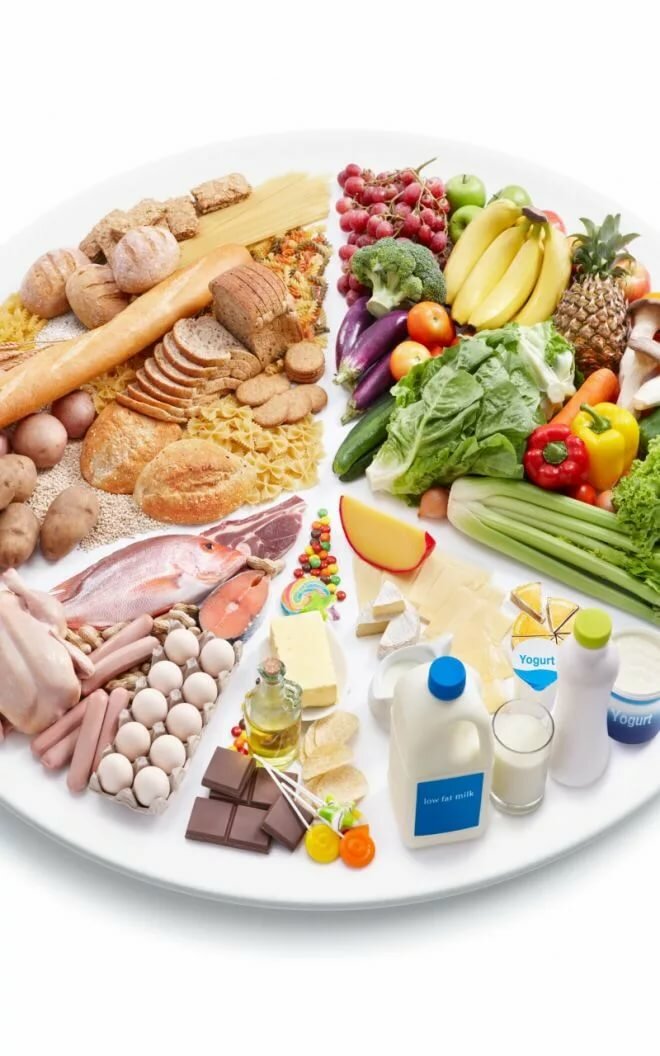 Особенности питания школьников в зимний период.Растущему организму необходимо полноценное, сбалансированное правильное питание  для здоровья ребенка, включающее в себя микроэлементы и витамины. Только так организм школьника будет справляться с поставленными перед ним задачами и нагрузками как умственными, так и физическими.Школьный возраст является тем ключевым периодом развития человеческого организма, в котором завершается формирование скелета и скелетной мускулатуры, происходит резкая нервно-гормональная перестройка, лежащая в основе полового созревания подростков, возникают качественные изменения в нервно-психической сфере, связанные с процессом обучения. Интенсивный рост и увеличение массы тела в школьном возрасте сопоставимы по своей интенсивности лишь с периодом раннего детства.Высокая скорость роста и лежащих в его основе анаболических процессов, требует правильного питания и постоянного поступления с пищей достаточного количества пластического материала и, прежде всего, белка и минеральных солей, а также экзогенных регуляторов метаболических процессов – витаминов и микроэлементов. Достаточное поступление этих нутриентов является абсолютно необходимым условием нормального роста и формирования костной ткани и скелетно-мышечного аппарата, тогда как их дефицит сопровождается замедлением роста.Хотим обратить внимание, что питание в разные времена года (теплый и холодный периоды) отличается и должно корректироваться исходя из потребностей организма и энерготрат школьника.Каким же должен быть зимний рацион школьника?Зимняя пища должна быть более калорийна, но при этом она должна содержать полноценный набор всех нужных организму веществ, таких как, углеводы, белки, жиры и клетчатка.Как же откорректировать питание школьника, чтобы в зимнее время он получал все необходимые вещества и «снабжал» организм нужным количеством энергии?Зимой ежедневно в меню школьника должны содержаться животные жиры и белки, т.к. именно они влияют не только на физическую деятельность, но и на умственную. От недостатка белков и жиров страдает весь организм. В частности, мозг, кости, кожа, иммунная система.Источниками жиров и белков являются мясо, рыба, яйцо, рыбий жир, сливочное масло, сыр, сметана и др.Необходимы также растительные жиры. Они способствуют эластичности кожи, правильному росту детей, нормальной работе нервной системы, укреплению костей. Их источниками служат все растительные масла: подсолнечное, оливковое, персиковое и др. масла, также орехи, семечки. От недостатка растительных жиров может замедлиться рост ребенка, может пострадать его нервная система, кишечник, развиться атеросклероз.Кроме того, ежедневно в рационе питания школьника должны присутствовать углеводы. Именно углеводы являются основой нашего организма, насыщают энергией и способствуют пищеварению. Источники углеводов, это такие продукты, как крупы (гречневая, рис), макароны, отруби, хлеб, вареный картофель и прочее. Если не употреблять углеводы ежедневно, то могут появиться проблемы с желудочно – кишечным трактом, слабость, частая переутомляемость.В питании школьников, как и в питании человека в целом, важное значение имеют витамины и микроэлементы, в частности - клетчатка. Клетчатка улучшает процесс пищеварения, увеличивает скорость прохождения пищи через желудочно-кишечный тракт, поглощает жиры, токсины и слизь из желудка и кишечника, очищает толстую кишку от застарелых шлаков, повышая всасываемость питательных веществ. Источники клетчатки: овощи, фрукты, бобовые культуры. Школьники обязательно должны есть клетчатку, именно она является главным источником витаминов для растущего организма.Специалист- эксперт Серовского отдела Управления Роспотребнадзора по Свердловской областиЛопух Елена Александровна